«Подарок маме к 8 марта»	Самым лучшим подарком маме на 8 Марта от ребенка будет подарок, приготовленный своими руками. Выполнение таких работ помогает учиться детям уважению и доброжелательности, самостоятельному мышлению , выполнению трудовых поручений с удовольствием,  проявляет их любовь и заботу к матерям.  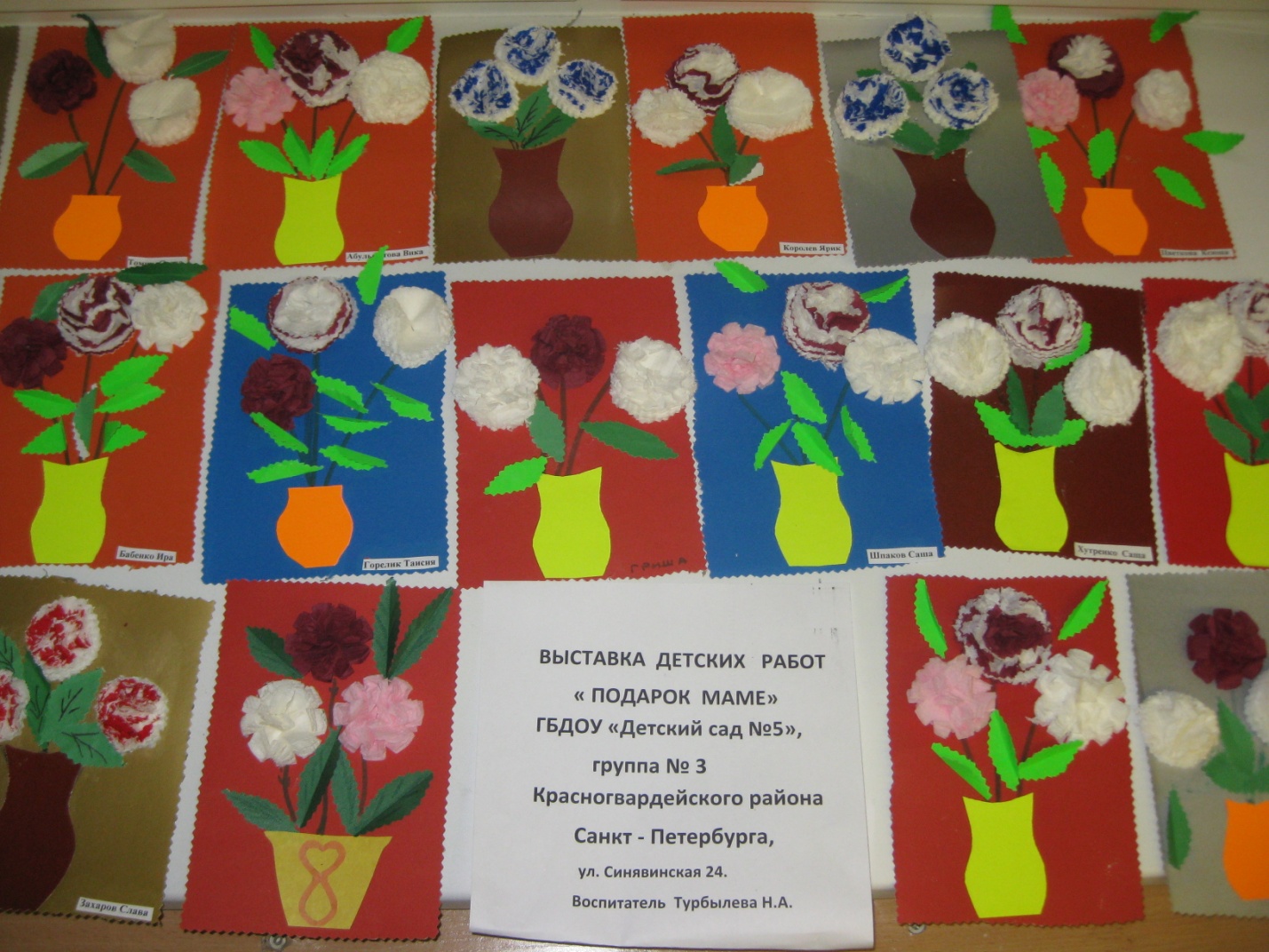 